Institutionen för hälsa och välfärd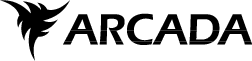 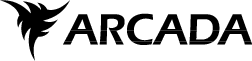 Utbildningsprogram: 							Ansvarig lärare:Praktikplats: 								Handledare:Avdelning/ enhet: Praktikperiod:Totala antal timmar:Studentens namnMTiOToFLSMTiOToFLSMTiOToFLSStudentens namnMTiOToFLSMTiOToFLSMTiOToFLS